Arreglo de La Haya relativo al Registro Internacional de Dibujos y Modelos IndustrialesModificación de los importes de la tasa de designación individual:  Federación de RusiaDe conformidad con la Regla 28.2)d) del Reglamento Común del Acta de 1999 y del Acta de 1960 del Arreglo de La Haya, el Director General de la Organización Mundial de la Propiedad Intelectual (OMPI) ha fijado las nuevas cuantías siguientes, expresadas en francos suizos, de las tasas de designación individuales pagaderas con respecto de toda solicitud internacional en que sea designada la Federación de Rusia, así como de toda renovación de registro internacional en que se designe la Federación de Rusia.Esta modificación entrará en vigor el 1 de enero de 2021.6 de octubre de 2020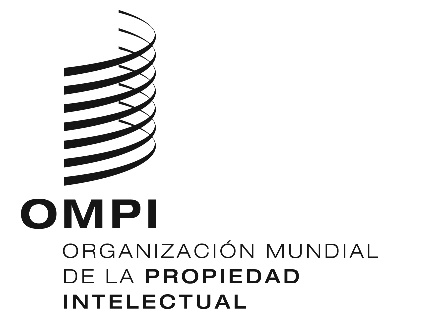 AVISO N.º 36/2020  AVISO N.º 36/2020  AVISO N.º 36/2020  Tasa de designación individualTasa de designación individualImporte(en francos suizos)Solicitud internacionalpor el primer dibujo o modelo	138	Solicitud internacionalpor cada dibujo o modelo adicional	29Renovaciónprimera renovación	219Renovaciónsegunda renovación	538Renovacióntercera renovación	800Renovacióncuarta renovación	1.392